STOWARZYSZENIE LOKALNA GRUPA DZIAŁANIA 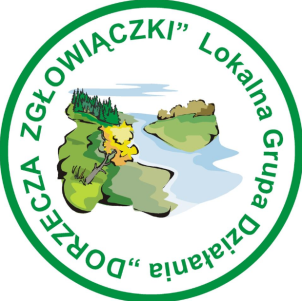 DORZECZA ZGŁOWIĄCZKILISTA ZŁOŻONYCH WNIOSKÓWLp.Nr rejestru wnioskuNr konkursuImię 
i nazwisko/ Nazwa wnioskodawcyTytuł operacjiData przyjęcia wnioskuDokładna godzina zarejestrowania wniosku85/2018/R2/2018Agnieszka Jankowska MłynWYPOSAŻENIE OBIEKTU HOTELARSKIEGO W CHODCZU09.07.201812:0086/2018/R2/2018AgroFARM usługi dla rolnictwa Beata MatusiakRozwój działalności gospodarczej poprzez dostosowanie pomieszczenia biurowego, socjalnego i łazienki do obsługi klienta i poprawienia warunków pracy w wyniku zakupu rzeczy niezbędnych do wyposażenia w/w pomieszczeń.09.07.201812:35